ОБЩЕРОССИЙСКИЙ ПРОФЕССИОНАЛЬНЫЙ СОЮЗ РАБОТНИКОВ   ПРИРОДНОРЕСУРСНОГО КОМПЛЕКСА  РОССИЙСКОЙ  ФЕДЕРАЦИИП О С Т А Н О В Л Е Н И ЕПРЕЗИДИУМА ЦЕНТРАЛЬНОГО КОМИТЕТАот   10.04. 2017 г.                           г. Москва                                         №  4/2О коллективных действияхотраслевого профсоюза в 2017 г.В рамках постановления «О проведении первомайской акции профсоюзов в 2017г.»,  намеченных Исполкомом Генерального Совета ФНПР от 01.03.2017 № 1-2 ,  президиум ЦК профсоюза   п о с т а н о в л я е т :Руководителям республиканских, региональных, территориальных профсоюзных комитетов провести анализ  сокращения численности работников и задолженности по заработной плате в своих организациях и предприятиях с целью выработки и принятия  необходимых мер по социальной защите работников данных предприятий и организаций.Добиваться обязательного включения пунктов в коллективные договора по вопросам ликвидации задолженности по заработной плате, а также ее дифференциации.  Считать приоритетной задачей в работе профсоюзных комитетов по восстановлению заработной платы до уровня, способного обеспечить работнику сохранение здоровья, способности работать и содержать семью.В целях защиты справедливых требований трудящихся предложить членским организациям профсоюза провести в рамках весенних действий профсоюзов Первомайские мероприятия в форме уличных шествий, митингов, пикетирований  и др. под девизом: «За достойную работу, зарплату, жизнь!».Членским организациям до 12 мая 2017 года направить в ЦК профсоюза материалы по итогам акции первомайских мероприятий и свои предложения по дальнейшим действиям отраслевого профсоюза.Председатель ЦК профсоюза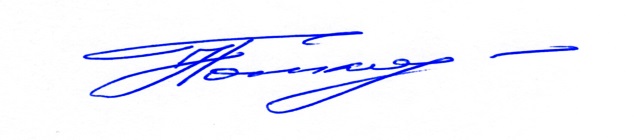 Н.К. Попков